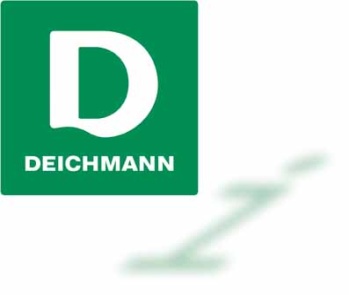 DEICHMANN APRE UN NUOVO STORE A FIDENZADal 24 al 27 novembre prevista la promo 3x2 su tutti gli articoliMilano, 24 novembre 2022 – DEICHMANN, il più grande rivenditore di scarpe in Europa, ha aperto un nuovo store a Fidenza (PR) presso il Retail Park Fidenza, Via Giovanni Raineri 79C.Giovedì 24 novembre è il giorno dell’opening della nuova filiale: durante la giornata di inaugurazione sono previste attività di lancio come la promo 3x2 su tutti gli articoli (valida fino al 27 novembre).Nel nuovo punto vendita, dalla superficie di 950 metri quadri, i clienti trovano una gamma completa  di modelli di scarpe in un ambiente luminoso, accogliente, dal design contemporaneo e moderno, e un team esperto e preparato per garantire una shopping experience semplice e in grado di soddisfare le diverse esigenze. All’interno dello store i clienti si possono muovere liberamente e trovare con facilità i modelli e i numeri disponibili, grazie a un intuitivo posizionamento delle calzature, disposte sugli scaffali con evidenza di misura e di prezzo.Presente in Italia dal 2008, DEICHMANN conta attualmente più di 90 store monomarca e un online shop pluripremiato, dove è possibile acquistare un vasto assortimento di scarpe di qualità a prezzi convenienti per tutta la famiglia. Donna, uomo e bambino, highlights delle collezioni più trendy, capsule collection firmate da testimonial italiane o internazionali, ma anche accessori moda come borse, sciarpe, cappelli, calze, t-shirt e felpe per completare gli outfit della stagione, oltre a prodotti per la cura delle scarpe e per il supporto e il sollievo del piede. Ampia anche la selezione di modelli top brand che seguono i trend più attuali, perfetti per creare look casual, glamour o athleisure. La collezione sneaker si caratterizza per la varietà di modelli sportivi e fashion venduti su licenze di marchi premium sport e lifestyle come adidas, Nike, Puma, FILA, Reebok, Asics e Skechers.Nei propri negozi, DEICHMANN propone anche un vasto assortimento di modelli Kids comodi e pratici che tengono in considerazione il normale processo di crescita e il sano sviluppo dei piedi più sensibili. Proprio perché rivolti ai bambini, la qualità dei prodotti è garantita dalla scelta dei materiali e dei dettagli, offerti a prezzi competitivi in linea con le esigenze di tutte le famiglie. Pioniera nell’utilizzo dell’e-commerce, oggi l’azienda continua a perseguire la strategia di offerta di servizi omni-channel che combinano lo shopping in negozio con l’acquisto online, come ad esempio lo “Ship to Home” che permette ai clienti che non trovano il numero o il colore del modello di scarpe preferito in negozio di ordinarlo e riceverlo comodamente a casa senza costi di spedizione. Il nuovo store è aperto tutti i giorni dal lunedì alla domenica dalle 9.00 alle 20.00.Per ulteriori informazioni:WHITE LADY					DEICHMANNGianna Avenia / Maurizio Dell’Erede		Paola Bianchi Bosisiogianna@whiteladypr.it / maurizio@whiteladypr.it	paola_bianchi_bosisio@deichmann.comTel. 02 50020087					Tel. 02 38348002						www.deichmann.com			https://www.facebook.com/Deichmann.ITDEICHMANN SEDEICHMANN SE, con sede principale a Essen (Germania), è stato creato nel 1913 ed è tuttora controllato al 100% dalla famiglia fondatrice. L’azienda è leader europeo nel mercato retail delle calzature. E’ operativa in 31 Paesi con 4.300 negozi, 40 online shop e uno staff di oltre 42.000 dipendenti. Oltre ai negozi gestiti con il nome DEICHMANN, l'azienda è proprietaria della catena MyShoes, è rappresentata in Svizzera da Dosenbach, Ochsner Shoes e Ochsner Sport, nei Paesi Bassi e in Belgio da vanHaren e da Rack Room Shoes e Off Broadway negli Stati Uniti. Possiede inoltre il gruppo SNIPES con negozi e shop online in Europa e negli Stati Uniti. www.deichmann.com